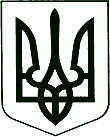 У К Р А Ї Н АКОРЮКІВСЬКА МІСЬКА РАДАЧЕРНІГІВСЬКА ОБЛАСТЬР І Ш Е Н Н Я (дев’ята сесія восьмого скликання) Про списання майна міської комунальної власностіРозглянувши довідки про характеристику нерухомого майна комунальної власності від 22.10.2021 року №564/10-21, видані КП «РАМПА» Корюківської міської ради, рішення виконавчого комітету Корюківської міської ради від 26.10.2021 року  № 465 «Про затвердження акта обстеження технічного стану нерухомого майна міської комунальної власності», відповідно до Положення про порядок списання об’єктів комунальної власності Корюківської міської територіальної громади, затвердженого рішенням п’ятої сесії Корюківської міської ради восьмого скликання від 22.04.2021 року № 30-5/VIІІ, рекомендації постійної комісії міської ради з питань власності, бюджету, соціально-економічного та культурного розвитку, керуючись ст.ст. 26, 60 Закону України «Про місцеве самоврядування в Україні»,  міська рада вирішила:1. Списати з балансу Корюківської міської ради об’єкт нерухомості –приміщення початкової школи, розміщене за адресою: вул. 1 Травня, 17А, с. Лупасове, Корюківського району, Чернігівської області, інвентарний номер 101310005, первісною балансовою вартістю 81 473,00 грн (вісімдесят одна тисяча чотириста сімдесят три гривні, 00 копійок), знос 100%.  2. Виконавчому апарату міської ради здійснити заходи щодо списання майна, вказаного в пункті 1 даного рішення, відповідно до вимог чинного законодавства України.3. Контроль за виконанням рішення покласти на постійну комісію міської ради з питань власності, бюджету, соціально-економічного та культурного розвитку.Міський голова                                                                          Р. АХМЕДОВПОГОДЖЕНО:Начальник відділу земельних ресурсів та комунального майна виконавчого апарату міської ради 		                                          Т. СКИБАНачальник відділу бухгалтерського обліку та звітності виконавчого апарату міської ради                                                       О.КОЖЕМАНачальник юридичного відділу – державний реєстраторвиконавчого апарату міської ради                                                       І. ВАЩЕНКО жовтня 2021 рокум. Корюківка№ -9/VIII 